4o Βιωματικό Εργαστήριο«Μετακινούμαι για να αποκτήσω… Οπτικές»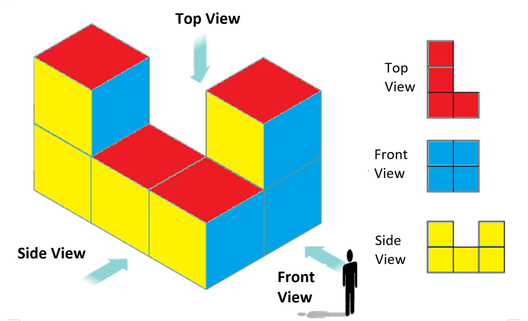 1η ΔραστηριότηταΒρείτε 5 αντικείμενα ή φωτογραφίες ή οπτικές πλάνες και τραγούδια από όλο τον πλανήτη, τα οποία να δημιουργούν ψευδαισθήσεις. Αυτά θα τα παρουσιάσετε στους μαθητές σας.  π.χ. τραβήξτε μια φωτογραφία εστιασμένη σε ένα αντικείμενο, η οποία δεν θα αντικατοπτρίζει την πραγματική του εικόνα. ……………………………………………………………………………………………………………………………………………………………………………………………………………………………………………………………………………………………………………………………………………………………………………………………………………………………………………………………………………………………………………………………………………………………………………………Περιγραφή Παιχνιδιού στην Αίθουσα  Παρουσιάζουμε στους μαθητές τα αντικείμενα, τις οπτικές πλάνες ή τα τραγούδια. Κατόπιν ζητάμε να αλλάξουν θέση στον χώρο και επαναλαμβάνουμε την προηγούμενη διαδικασία.  Τέλος, ζητάμε να καταγράψουν ομοιότητες ή διαφορές που εντόπισαν από την πρώτη θέαση ή ακρόαση. 2η ΔραστηριότηταΒρείτε ομοιότητες και διαφορές από την πρώτη σας δραστηριότητα. ………………………………………………………………………………………………………………………………………………………………………………………………………………………………………………………………………………………………………………………………………………………………………………………………………………………………………Περιγραφή Παιχνιδιού στην ΑίθουσαΖητάμε από τους μαθητές να συζητήσουν με τον διπλανό τους για την οπτική τους έπειτα από την αλλαγή.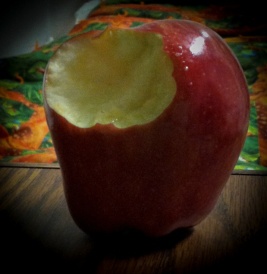 3η ΔραστηριότηταΚαταγράψτε συνδέσεις που προκύπτουν από τα συμπεράσματα της προηγούμενης δραστηριότητας με στερεότυπα που υπάρχουν στα μέλη της Ομάδας σας. Δημιουργήστε ερωτήσεις ή μία μελέτη περίπτωσης που θα βοηθήσουν τους μαθητές σας να αντιληφθούν τη σημασία των διαφορετικών οπτικών σε ένα ζήτημα.………………………………………………………………………………………………………………………………………………………………………………………………………………………………………………………………………………………………………………………………………………………………………………………………………………………………………………………………………………………………………………………………………………………………………………………………………………………………………………………………………………………………………………………………… Τελική Δραστηριότητα ΑναστοχασμούΣκεφτείτε ένα ιστορικό ή σύγχρονο πρόσωπο που οι απόψεις του ή ο βίος μία χρονική περίοδο ήταν κόντρα στις κυρίαρχες και που τελικά έγιναν επικρατούσες. Κάντε την αναγωγή με τη δραστηριότητα που μόλις ολοκληρώσατε.…………………………………………………………………………………………………………………………………………………………………………………………………………………………………………………………………………………………………………………………………………………………………………………………………………………………………………………………………………………………………………………………………………………………………………………….